Диагностическая работа по ИСТОРИИ6 классДемонстрационный вариантИнструкция по выполнению работыНа выполнение работы по истории даётся 45 минут. Работа включает в себя 9 заданий.Ответы на задания запишите в поля ответов в тексте работы. В случае записи неверного ответа зачеркните его и запишите рядом новый.При необходимости можно пользоваться черновиком. Записи в черновике проверяться и оцениваться не будут.Советуем выполнять задания в том порядке, в котором они даны. В целях экономии времени пропускайте задание, которое не удаётся выполнить сразу, и переходите к следующему. Если после выполнения всей работы у Вас останется время, то Вы сможете вернуться к пропущенным заданиям.Желаем успеха!2016 г.Прочтите перечень из четырёх событий (процессов) и выполните задания 1–7.Перечень событий (процессов)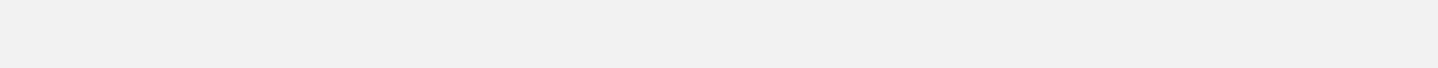 1	Каждая из иллюстраций, приведённых ниже, относится к одному из указанных в перечне событий (процессов). Установите соответствие между событиями (процессами) и иллюстрациями: к каждому событию (процессу) подберите по одной иллюстрации.1)	2)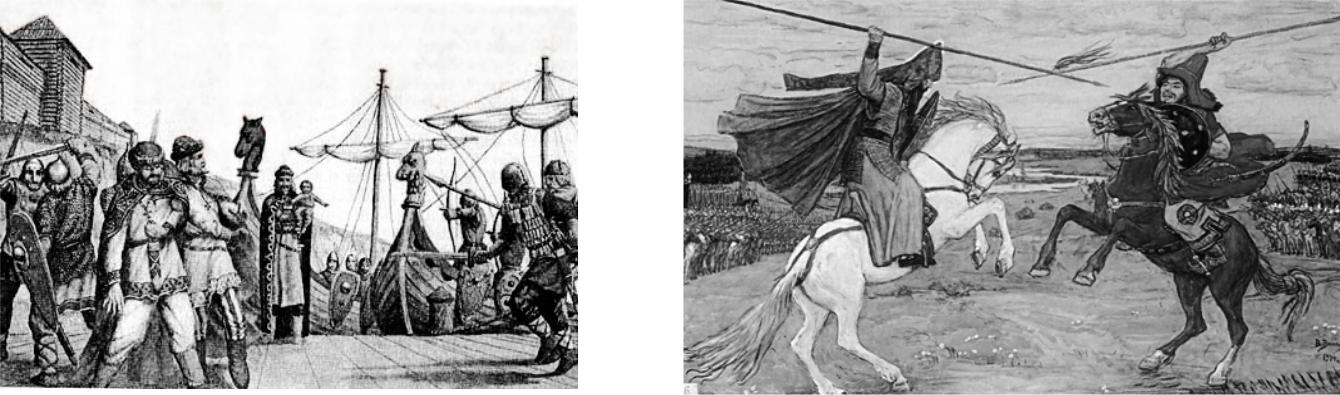 3)	4)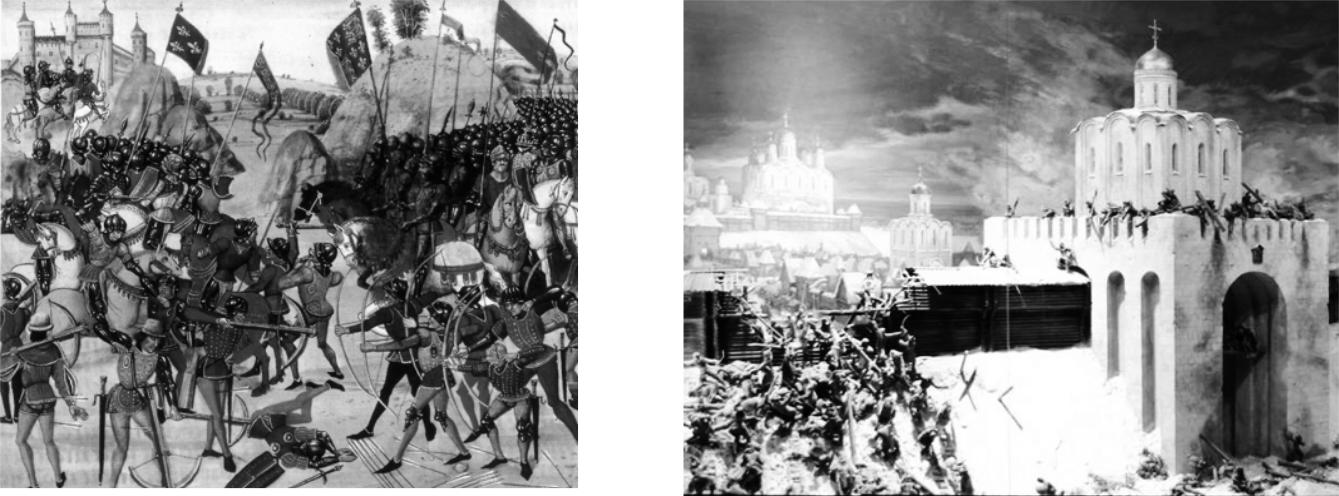 Запишите в таблицу выбранные цифры под соответствующими буквами.А	Б	В	ГОтвет:2016 г.Перечень событий (процессов)Прочтите отрывок из исторического источника и определите, к какому из данных событий (процессов) он относится. В ответе напишите букву, которой обозначено это событие (процесс).«И один из вельмож рязанских по имени Евпатий Коловрат был в то время в Чернигове вместе с князем Ингварем Ингоревичем… И уехал из Чернигова с малою дружиною,и мчался быстро. И приехал в землю Рязанскую, и увидел её опустошённой: грады разорены, церкви сожжены, люди убиты… Евпатий закричал в горести души своей и разгораясь сердцем. И собрал небольшую дружину – тысячу семьсот человек, которые Богом сохранены были вне города. И помчались вслед за царём [вражеским], и едва смогли догнать его… И внезапно напали на отдыхавшее войско вражеское…»Ответ:С каким из данных событий (процессов) связано слово «варяги»? Запишите букву, которой обозначено данное событие (процесс).Ответ:    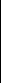 Объясните смысл слова «варяги».____________________________________________________________________________________________________________________________________________________________________________________________________________________________________________________________________________________________________________________________________________________________________________________________________________2016 г.Укажите две исторические личности, непосредственно связанные с выбранным Вами событием (процессом).Укажите одно любое действие каждой из этих личностей, в значительной степени повлиявшее на ход и (или) результат этого события (процесса).Не следует указывать исторические личности, упомянутые в отрывке из исторического источника в задании 2.Ответзапишитевтаблицу.Ответ:1.2.2016 г.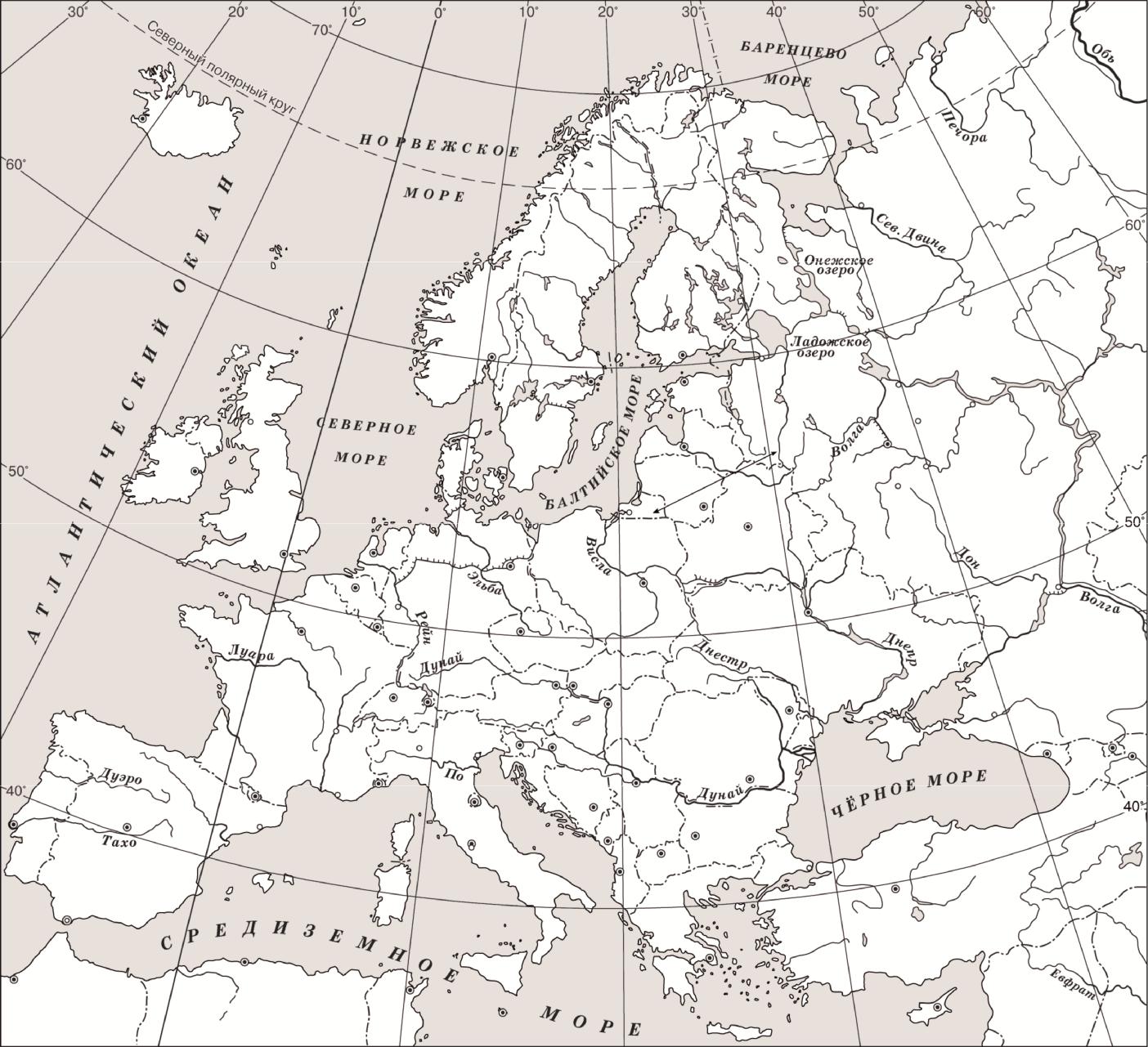 2016 г.Запишите название любого объекта ( города, населённого пункта, реки или др.), который непосредственно связан с выбранным Вами событием (процессом).Объясните, как указанный Вами объект (город, населённый пункт, река или др.) связан с этим событием (процессом).Ответ (название объекта): _______________________________________________________Объяснение: ____________________________________________________________________________________________________________________________________________________________________________________________________________________________________________________________________________________________________________________________________________________________________________________________________________Используя знание исторических фактов, объясните, почему это событие (процесс) имело большое значение в истории нашей страны и/или истории зарубежных стран.________________________________________________________________________________________________________________________________________________________________________________________________________________________________________________________________________________________________________________________________________________________________________________________________________________________________________________________________________________________________________________________________________________2016 г.Рассмотрите изображения памятников культуры и выполните задания 8, 9.1)	2)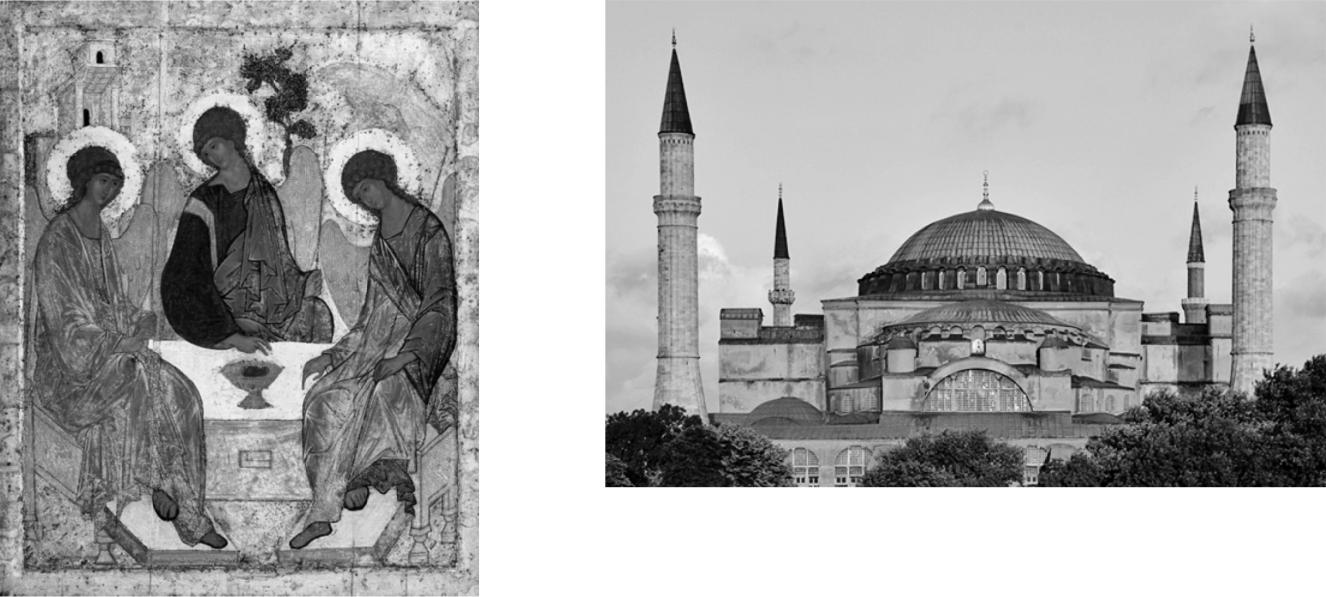 3)	4)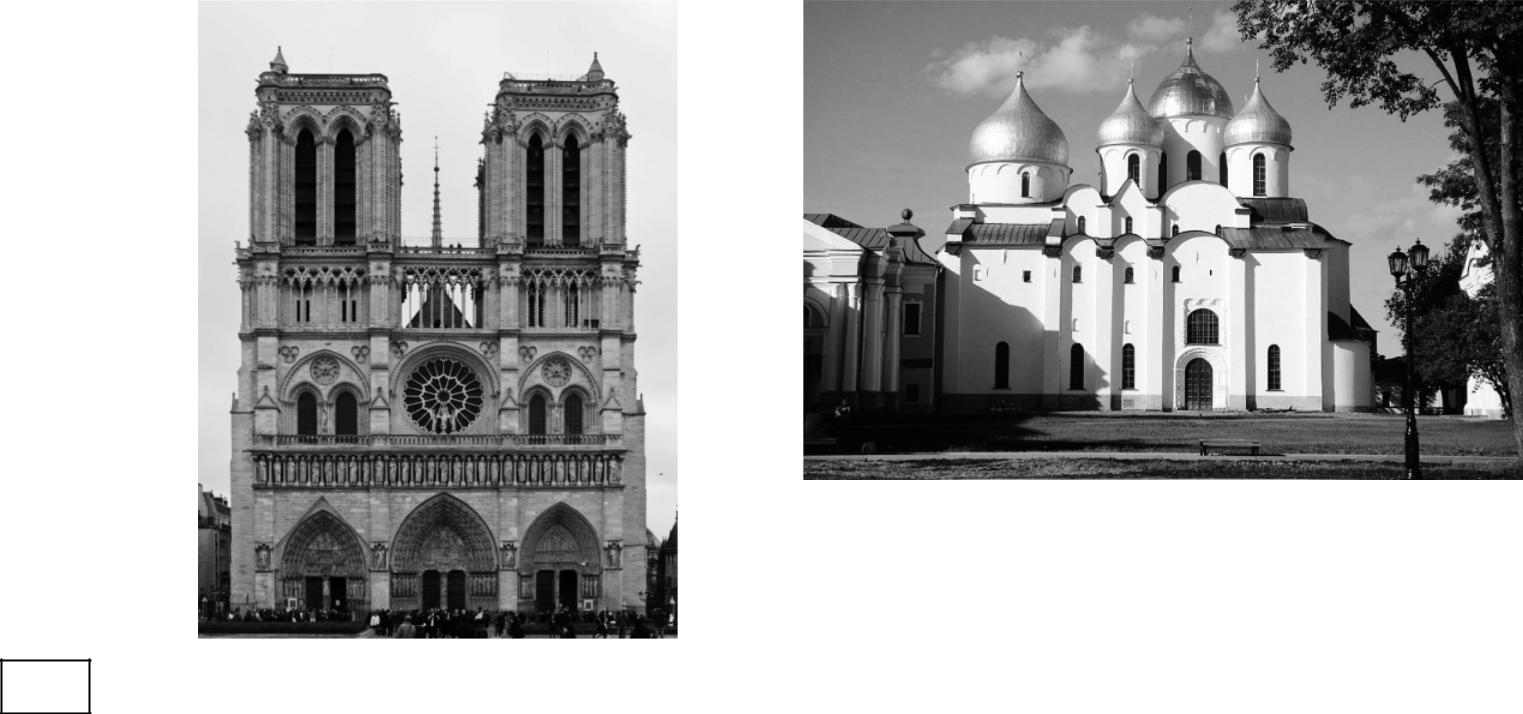 89Какие два из представленных изображений являются памятниками культуры России, а какие – памятниками культуры зарубежных стран? Запишите в таблицу порядковые номера соответствующих памятников культуры.Выберите один из этих четырёх памятников культуры и укажите название города, в котором этот памятник культуры находится в настоящее время.Город: _________________________________2016 г.История. 6 класс. НИКО. Демонстрационный вариант1История. 6 класс. НИКО. Демонстрационный вариант2А) Столетняя войнаБ) образование Древнерусского государстваВ) монгольское нашествие на Русь в XIII в.Г) борьба Руси против монгольскоговладычества в XIV в.История. 6 класс. НИКО. Демонстрационный вариант3А) Столетняя войнаБ) образование Древнерусского государстваВ) монгольское нашествие на Русь в XIII в.Г) борьба Руси против монгольскоговладычества в XIV в.История. 6 класс. НИКО. Демонстрационный вариант4Перечень событий (процессов)Перечень событий (процессов)Перечень событий (процессов)Перечень событий (процессов)А) Столетняя войнаБ) образование Древнерусского государстваВ) монгольское нашествие на Русь в XIII в.В) монгольское нашествие на Русь в XIII в.В) монгольское нашествие на Русь в XIII в.Г) борьба Руси против монгольскоговладычества в XIV в.Выберите одно событие (процесс)  из перечня,  а затем выполните задания 4–7,Выберите одно событие (процесс)  из перечня,  а затем выполните задания 4–7,Выберите одно событие (процесс)  из перечня,  а затем выполните задания 4–7,Выберите одно событие (процесс)  из перечня,  а затем выполните задания 4–7,рассматривая в каждом из заданий выбранное событие (процесс). Перед выполнениемрассматривая в каждом из заданий выбранное событие (процесс). Перед выполнениемрассматривая в каждом из заданий выбранное событие (процесс). Перед выполнениемрассматривая в каждом из заданий выбранное событие (процесс). Перед выполнениемкаждого из заданий 4–7  укажите букву,  которой выбранное событие (процесс)каждого из заданий 4–7  укажите букву,  которой выбранное событие (процесс)каждого из заданий 4–7  укажите букву,  которой выбранное событие (процесс)каждого из заданий 4–7  укажите букву,  которой выбранное событие (процесс)обозначено в перечне. Указанные в заданиях 4–7 буквы должны быть одинаковыми.обозначено в перечне. Указанные в заданиях 4–7 буквы должны быть одинаковыми.обозначено в перечне. Указанные в заданиях 4–7 буквы должны быть одинаковыми.обозначено в перечне. Указанные в заданиях 4–7 буквы должны быть одинаковыми.4Выбранное событие (процесс):(укажите букву в перечне).(укажите букву в перечне).ЛичностиДействияИстория. 6 класс. НИКО. Демонстрационный вариант5Перечень событий (процессов)Перечень событий (процессов)Перечень событий (процессов)Перечень событий (процессов)А) Столетняя войнаБ) образование Древнерусского государстваВ) монгольское нашествие на Русь в XIII в.В) монгольское нашествие на Русь в XIII в.В) монгольское нашествие на Русь в XIII в.Г) борьба Руси против монгольскоговладычества в XIV в.5Выбранное событие (процесс):(укажите букву в перечне).(укажите букву в перечне).Заштрихуйте на контурной карте один четырёхугольник, образованный градусной сеткой,Заштрихуйте на контурной карте один четырёхугольник, образованный градусной сеткой,Заштрихуйте на контурной карте один четырёхугольник, образованный градусной сеткой,Заштрихуйте на контурной карте один четырёхугольник, образованный градусной сеткой,в котором полностью или частично происходило выбранное Вами событие (процесс).в котором полностью или частично происходило выбранное Вами событие (процесс).в котором полностью или частично происходило выбранное Вами событие (процесс).в котором полностью или частично происходило выбранное Вами событие (процесс).История. 6 класс. НИКО. Демонстрационный вариант6Перечень событий (процессов)Перечень событий (процессов)Перечень событий (процессов)Перечень событий (процессов)А) Столетняя войнаБ) образование Древнерусского государстваВ) монгольское нашествие на Русь в XIII в.В) монгольское нашествие на Русь в XIII в.В) монгольское нашествие на Русь в XIII в.Г) борьба Руси против монгольскоговладычества в XIV в.6Выбранное событие (процесс):(укажите букву в перечне).(укажите букву в перечне).Выбранное событие (процесс):(укажите букву в перечне).(укажите букву в перечне).Выбранное событие (процесс):(укажите букву в перечне).(укажите букву в перечне).7Выбранное событие (процесс):(укажите букву в перечне).История. 6 класс. НИКО. Демонстрационный вариант7Ответ:Памятники культуры РоссииПамятники культуры РоссииПамятники культуры зарубежных странПамятники культуры зарубежных странОтвет:Выбранный Вами памятник культуры:(укажите порядковый номер).